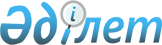 О признании утратившими силу некоторых решений Атырауского областного маслихатаРешение Атырауского областного маслихата от 16 марта 2018 года № 207-VI. Зарегистрировано Департаментом юстиции Атырауской области 29 марта 2018 года № 4084
      В соответствии со статьей 2 Бюджетного кодекса Республики Казахстан от 4 декабря 2008 года и статьями 10, 27, 63 Закона Республики Казахстан от 6 апреля 2016 года "О правовых актах" областной маслихат VI созыва на очередной XXI сессии РЕШИЛ:
      1. Признать утратившими силу некоторые решения Атырауского областного маслихата согласно приложению к настоящему решению.
      2. Контроль за исполнением данного решения возложить на государственное учреждение "Аппарат Атырауского областного маслихата" (Туркистанов Е.Б.).
      3. Настоящее решение вступает в силу со дня регистрации в органах юстиции и вводится в действие после дня его первого официального опубликования. Перечень о признании утративших силу некоторых решений Атырауского областного маслихата
      1) Решение Атырауского областного маслихата от 12 декабря 2016 года № 64-VI "Об областном бюджете на 2017-2019 годы" (зарегистрировано в Реестре государственной регистрации нормативных правовых актов № 3743, опубликовано в газете "Прикаспийская коммуна" от 11 января 2017 года);
      2) Решение Атырауского областного маслихата от 17 марта 2017 года № 92-VI "О внесении изменений и дополнений в решение VIII сессии областного маслихата VI созыва от 12 декабря 2016 года № 64-VI "Об областном бюджете на 2017-2019 годы" (зарегистрировано в Реестре государственной регистрации нормативных правовых актов № 3813, опубликованное от 20 апреля 2017 года в эталонном контрольном банке нормативных правовых актов Республики Казахстан);
      3) Решение Атырауского областного маслихата от 23 июня 2017 года № 121-VI "О внесении изменений и дополнений в решение VIII сессии областного маслихата VI созыва от 12 декабря 2016 года № 64-VI "Об областном бюджете на 2017-2019 годы" (зарегистрировано в Реестре государственной регистрации нормативных правовых актов № 3910, опубликованное от 18 июля 2017 года в эталонном контрольном банке нормативных правовых актов Республики Казахстан);
      4) Решение Атырауского областного маслихата от 28 сентября 2017 года № 151-VI "О внесении изменений и дополнений в решение VIII сессии областного маслихата VI созыва от 12 декабря 2016 года № 64-VI "Об областном бюджете на 2017-2019 годы" (зарегистрировано в Реестре государственной регистрации нормативных правовых актов № 3964, опубликованное от 31 октября 2017 года в эталонном контрольном банке нормативных правовых актов Республики Казахстан);
      5) Решение Атырауского областного маслихата от 13 декабря 2017 года № 166-VI "О внесении изменений и дополнений в решение VIII сессии областного маслихата VI созыва от 12 декабря 2016 года № 64-VI "Об областном бюджете на 2017-2019 годы" (зарегистрировано в Реестре государственной регистрации нормативных правовых актов № 4010, опубликованное от 29 декабря 2017 года в эталонном контрольном банке нормативных правовых актов Республики Казахстан);
      6) Решение Атырауского областного маслихата от 10 апреля 2014 года № 238-V "Об утверждении регламента Атырауского областного маслихата" (зарегистрировано в Реестре государственной регистрации нормативных правовых актов № 2893, опубликовано в газете "Прикаспийская коммуна" от 29 апреля 2014 года);
      7) Решение Атырауского областного маслихата от 10 июня 2015 года № 380-V "О внесении изменения в решение Атырауского областного маслихата от 10 апреля 2014 года № 238-VI "Об утверждении регламента Атырауского областного маслихата" (зарегистрировано в Реестре государственной регистрации нормативных правовых актов № 3233, опубликовано в информационно – правовой системе "Әділет" от 7 июля 2015 года);
      8) Решение Атырауского областного маслихата от 15 сентября 2016 года № 47-VI "Об утверждении Правил содержания и защиты зеленых насаждений, благоустройства территорий городов и населенных пунктов Атырауской области" (зарегистрировано в Реестре государственной регистрации нормативных правовых актов № 3621, опубликовано в информационно – правовой системе "Әділет" от 6 октября 2016 года);
      9) Решение Атырауского областного маслихата от 10 апреля 2014 года № 247-V "О внесении изменений в решение Атырауского областного маслихата от 1 октября 2010 года № 360-IV "Об утверждении Правил создания, содержания и охраны зеленых насаждений в населенных пунктах Атырауской области" (зарегистрировано в Реестре государственной регистрации нормативных правовых актов № 2898, опубликовано в газете "Прикаспийская коммуна" от 1 мая 2014 года);
      10) Решение Атырауского областного маслихата от 10 июня 2015 года № 379-V "О внесении изменений в решение Атырауского областного маслихата от 1 октября 2010 года № 360-IV "Об утверждении Правил создания, содержания и охраны зеленых насаждений в населенных пунктах Атырауской области" (зарегистрировано в Реестре государственной регистрации нормативных правовых актов № 3247, опубликовано в газете "Прикаспийская коммуна" от 14 июля 2015 года);
      11) Решение Атырауского областного маслихата от 31 марта 2010 года № 317-IV "Об утверждении ставок платежей за пользование водными ресурсами из поверхностных источников" (зарегистрировано в Реестре государственной регистрации нормативных правовых актов № 2566, опубликовано в газете "Прикаспийская коммуна" от 6 мая 2010 года);
      12) Решение Атырауского областного маслихата от 16 ноября 2015 года № 407-V "О внесении изменения в решение Атырауского областного маслихата от 31 марта 2010 года № 317-IV "Об утверждении ставок платежей за пользование водными ресурсами из поверхностных источников" (зарегистрировано в Реестре государственной регистрации нормативных правовых актов № 3362, опубликовано в газете "Прикаспийская коммуна" от 8 декабря 2015 года);
      13) Решение Атырауского областного маслихата от 27 января 2010 года № 304-IV "Об утверждении ставок платежей за лесные пользования на участках государственного лесного фонда и особоохраняемых природных территориях" (зарегистрировано в Реестре государственной регистрации нормативных правовых актов № 2560, опубликовано в газете "Прикаспийская коммуна" от 25 февраля 2010 года);
      14) Решение Атырауского областного маслихата от 27 января 2010 года № 306-IV "Об утверждении ставок платежей за эмиссии в окружающую среду" (зарегистрировано в Реестре государственной регистрации нормативных правовых актов № 2561, опубликовано в газете "Прикаспийская коммуна" от 18 февраля 2010 года);
      15) Решение Атырауского областного маслихата от 11 мая 2012 года № 45-V "О внесении изменения и дополнения в решение областного маслихата от 27 января 2010 года № 306- IV "Об утверждении ставок платежей за эмиссии в окружающую среду" (зарегистрировано в Реестре государственной регистрации нормативных правовых актов № 2613, опубликовано в газете "Прикаспийская коммуна" от 5 июня 2012 года);
      16) Решение Атырауского областного маслихата от 10 апреля 2014 года № 246-V "О внесении изменения и дополнения в решение областного маслихата от 27 января 2010 года № 306- IV "Об утверждении ставок платежей за эмиссии в окружающую среду" (зарегистрировано в Реестре государственной регистрации нормативных правовых актов № 2892, опубликовано в газете "Прикаспийская коммуна" от 29 апреля 2014 года);
      17) Решение Атырауского областного маслихата от 10 сентября 2014 года № 315-V "О внесении изменения и дополнения в решение областного маслихата от 27 января 2010 года № 306- IV "Об утверждении ставок платежей за эмиссии в окружающую среду" (зарегистрировано в Реестре государственной регистрации нормативных правовых актов № 3015, опубликовано в газете "Прикаспийская коммуна" от 16 октября 2014 года);
      18) Решение Атырауского областного маслихата от 13 марта 2015 года № 363-V "О внесении изменения и дополнения в решение областного маслихата от 27 января 2010 года № 306- IV "Об утверждении ставок платежей за эмиссии в окружающую среду" (зарегистрировано в Реестре государственной регистрации нормативных правовых актов №3141, опубликовано в газете "Прикаспийская коммуна" от 9 апреля 2015 года).
      19) Решение Атырауского областного маслихата от 28 октября 2016 года № 54-VI "Об утверждении Правил подготовки и проведения отопительного сезона в Атырауской области" (зарегистрировано в реестре государственной регистрации нормативных правовых актов за № 3690, опубликовано в информационно – правовой системе "Әділет" 12 декабря 2016 года);
      20) Решение Атырауского областного маслихата от 25 января 2017 года № 89-VI "Об утверждении методики оценки деятельности административных государственных служащих корпус "Б" государственного учреждения "Аппарат Атырауского областного маслихата" (зарегистрировано в Реестре государственной регистрации нормативных правовых актов № 3790, опубликованное от 15 марта 2017 года в эталонном контрольном банке нормативных правовых актов Республики Казахстан).
					© 2012. РГП на ПХВ «Институт законодательства и правовой информации Республики Казахстан» Министерства юстиции Республики Казахстан
				
      Председатель сессии 

А. Талтенов

      Секретарь маслихата 

У. Зинуллин
Утверждено решением Атырауского областного маслихата от 16 марта 2018 года № 207-VI